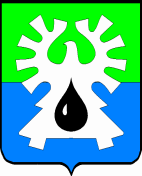 МУНИЦИПАЛЬНОЕ ОБРАЗОВАНИЕ ГОРОД УРАЙХанты-Мансийский автономный округ-ЮграАдминистрация ГОРОДА УРАЙПОСТАНОВЛЕНИЕот _______________				    			                    № _________                                      О внесении изменений в постановление администрации города Урай от 01.09.2015 №2858На основании  статьи 69.2 Бюджетного кодекса Российской Федерации, подпункта 3 пункта 7 статьи 9.2 Федерального закона от 12.01.1996 №7-ФЗ «О некоммерческих организациях» и  подпункта 3 пункта 5 статьи 4 Федерального закона от 03.11.2006 №174-ФЗ «Об автономных учреждениях»:1. Внести в постановление администрации города Урай от 01.09.2015 №2858 «Об утверждении Положения о формировании муниципального задания на оказание муниципальных услуг (выполнение работ) в отношении муниципальных учреждений муниципального образования городской округ город Урай и финансовом обеспечении выполнения муниципального задания» следующие изменения:1.1. В постановлении:а) в пункте 7.3 после слов «с общими требованиями, установленными» дополнить словами «(в части муниципальных услуг)»;б) пункт 7.4 изложить в следующей редакции:«7.4. В целях доведения объёма финансового обеспечения выполнения муниципального задания, рассчитанного в соответствии с Положением о формировании муниципального задания, до уровня финансового обеспечения в пределах бюджетных ассигнований, предусмотренных главному распорядителю бюджетных средств бюджета городского округа город Урай на предоставление субсидий на финансовое обеспечение выполнения муниципального задания, применяются (при необходимости) коэффициенты выравнивания, определяемые указанным главным распорядителем бюджетных средств бюджета городского округа город Урай.».1.2. В приложении 1 к постановлению:а) в пункте 2.2:в абзаце первом после слов «на платной основе» дополнить словами «в рамках муниципального задания»;в абзаце пятом после слов «(возможные) отклонения в процентах» дополнить словами «(абсолютных величинах)»;б) пункт 2.4 изложить  в следующей редакции:«2.4. Муниципальное задание формируется в соответствии с общероссийскими базовыми (отраслевыми) перечнями (классификаторами) государственных и муниципальных услуг, оказываемых физическим лицам, (далее – общероссийский базовый перечень) и региональным перечнем (классификатором) государственных (муниципальных) услуг, не включенных в общероссийские базовые (отраслевые) перечни (классификаторы) государственных и муниципальных услуг, и работ, оказание и выполнение которых предусмотрено нормативными правовыми актами Ханты-Мансийского автономного округа - Югры (муниципальными правовыми актами городского округа город Урай), (далее – региональный перечень) в том числе при осуществлении переданных им полномочий Российской Федерации и полномочий по предметам совместного ведения Российской Федерации и субъектов Российской Федерации.»;в) в абзацах третьем и пятом пункта 3.2 слова «включенной в ведомственный перечень» заменить словами «установленной муниципальным заданием»;г) в абзаце четвёртом пункта 3.4 слова «базовом (отраслевом) перечне» заменить словами «общероссийском базовом перечне и (или) региональном перечне»;  д) дополнить пунктом 3.7.2 следующего содержания:«3.7.2. Затраты на аренду имущества, включенные в затраты, указанные в абзаце третьем пункта 3.6 и абзацах третьем и четвёртом пункта 3.7 настоящего Положения, учитываются в составе указанных затрат в случае, если имущество, необходимое для выполнения муниципального задания, не закреплено за муниципальным бюджетным или автономным учреждением на праве оперативного управления.»;е) дополнить пунктом 3.11.2 следующего содержания:«3.11.2. Затраты на аренду имущества, включенные в затраты, указанные в  абзацах четвёртом, седьмом и восьмом пункта 3.11 настоящего Положения, учитываются в составе указанных затрат в случае, если имущество, необходимое для выполнения муниципального задания, не закреплено за муниципальным бюджетным или автономным учреждением на праве оперативного управления.»;ж) в пункте 3.12:абзац второй изложить в следующей редакции:«В случае, если муниципальное бюджетное или автономное учреждение оказывает сверх установленного муниципального задания муниципальные услуги (выполняет работы) для физических и юридических лиц за плату, а также осуществляет иную приносящую доход деятельность (далее - платная деятельность), затраты, указанные в абзаце первом настоящего пункта, рассчитываются с применением коэффициента платной деятельности, который определяется как отношение планируемого объема субсидии на финансовое обеспечение выполнения муниципального задания (далее - субсидия) к общей сумме планируемых поступлений, включающей поступления от субсидии и доходов от платной деятельности, определяемых исходя из объемов указанных поступлений, полученных в отчётном финансовом году (далее - коэффициент платной деятельности).»;дополнить абзацем третьим следующего содержания:«При расчете коэффициента платной деятельности не учитываются поступления в виде целевых субсидий, предоставляемых из бюджета городского округа город Урай, грантов, пожертвований, прочих безвозмездных поступлений от физических и юридических лиц, а также средства, поступающие в порядке возмещения расходов, понесенных в связи с эксплуатацией муниципального имущества, переданного в аренду (безвозмездное пользование).»;з) в пункте 3.14 слова «среднего значения» исключить;и) пункт 3.21:дополнить абзацем четвёртым следующего содержания:«Показатели отчёта о выполнении муниципального задания формируются на отчётную дату нарастающим итогом с начала года. При этом  администрация города Урай или орган администрации города Урай, осуществляющий на основании муниципальных правовых актов города Урай от имени администрации города Урай часть функций и полномочий учредителя муниципального бюджетного или автономного учреждения, если данное полномочие передано ему в соответствии с правовыми актами города Урай, вправе установить плановые показатели достижения результатов на установленную им отчётную дату в процентах от годового объёма оказания муниципальных услуг (выполнения работ) или в натуральных показателях как для муниципального задания в целом, так и относительно его части (с учетом неравномерного процесса их оказания (выполнения).»; дополнить абзацем пятым следующего содержания:«В предварительном отчёте об исполнении муниципального задания указываются показатели по объёму и качеству, запланированные к исполнению по завершении текущего финансового года (с учётом фактического выполнения указанных показателей на отчетную дату).»;к) в пункте 3.21.1 после слов «предварительного отчёта» дополнить словами «об исполнении муниципального задания в части предварительной оценки достижения плановых показателей годового объёма оказания муниципальных услуг (выполнения работ) за соответствующий финансовый год»;л) в пункте 3.21.2 после слов «настоящего Положения,»  дополнить словами «связанные с перечислением субсидии,».1.3. Приложение 1 к Положению о формировании муниципального задания на оказание муниципальных услуг (выполнение работ) в отношении муниципальных учреждений муниципального образования городской округ город Урай и финансовом обеспечении выполнения муниципального задания изложить в следующей редакции:«Приложение 1к Положению о формированию муниципального задания на оказаниемуниципальных услуг (выполнение работ) в отношении муниципальныхучреждений муниципального образования городской округ город Урайи финансовом обеспечении выполнения муниципального задания УТВЕРЖДАЮ                                 Руководитель                                 (уполномоченное лицо)                                 __________________________________________________________________                                    (наименование органа, осуществляющего функции и полномочия учредителя,                                                            главного распорядителя средств бюджета городского округа город  Урай)                                                                     ___________ _________ _____________________                                (должность) (подпись) (расшифровка подписи)                                       «__»_________________ 20__ г.                                           ┌─────────────────┐               МУНИЦИПАЛЬНОЕ ЗАДАНИЕ №     │                 │                                           └─────────────────┘            на 20__ год и на плановый период 20__ и 20__ годовЧасть I. Сведения об оказываемых муниципальных услугах <2>Раздел _________1. Наименование                                                            Код по общероссийскому                                                                                                                                                                      муниципальной услуги   ____________________       базовому перечню или                                                                                                                                                                                                                                       региональному перечню2. Категории потребителей муниципальной услуги    _____________________                                          _____________________3.  Показатели,  характеризующие  объём  и  (или)  качество муниципальной услуги3.1. Показатели, характеризующие качество муниципальной услуги <3>3.2. Показатели, характеризующие объём муниципальной услуги4.  Нормативные  правовые  акты, устанавливающие размер платы (цену, тариф) либо порядок ее (его) установления5. Порядок оказания муниципальной услуги5.1. Нормативные правовые акты, регулирующие порядок оказания муниципальной услуги _______________________________________________________________________(наименование, номер и дата нормативного правового акта)5.2.  Порядок  информирования  потенциальных  потребителей  муниципальной услугиЧасть II. Сведения о выполняемых работах <2>Раздел __________3. Показатели, характеризующие объём и (или) качество работы3.1. Показатели, характеризующие качество работы <3>3.2. Показатели, характеризующие объём работыЧасть III. Прочие сведения о муниципальном задании <8>1. Основания (условия и порядок) для досрочного прекращения выполнения муниципального задания    _____________________________________________________________________________2. Иная информация, необходимая для выполнения  (контроля за выполнением) муниципального задания _____________________________________________________________________________3. Порядок контроля за выполнением муниципального задания4. Требования к отчетности о выполнении муниципального задания _____________________________________________________________________________4.1. Периодичность представления отчетов о выполнении муниципального задания _____________________________________________________________________________4.2. Сроки представления отчетов о выполнении муниципального задания _____________________________________________________________________________4.2.1. Сроки представления предварительного отчёта о выполнении муниципального задания _____________________________________________________________________________4.3. Иные требования к отчётности о выполнении муниципального задания _____________________________________________________________________________5. Иные показатели, связанные с выполнением муниципального задания <9> _____________________________________________________________________________--------------------------------<1> Заполняется в случае досрочного прекращения выполнения муниципального задания.<2> Формируется при установлении муниципального задания на оказание муниципальной услуги (услуг) и выполнение работы (работ) и содержит требования к оказанию муниципальной услуги (услуг) и выполнению работы (работ) раздельно по каждой из муниципальных услуг (работ) с указанием порядкового номера раздела.<3> Заполняется в соответствии с показателями, характеризующими качество услуг (работ), установленными в общероссийском базовом перечне или региональном перечне, а при их отсутствии или в дополнение к ним - показателями, характеризующими качество, установленными при необходимости администрацией города Урай или органом администрации города Урай, осуществляющим на основании муниципальных правовых актов города Урай от имени администрации города Урай часть функций и полномочий учредителя муниципального бюджетного или автономного учреждения, если данное полномочие передано ему в соответствии с правовыми актами города Урай, и единицы их измерения.<4> Заполняется в соответствии с общероссийскими базовыми перечнями или региональными перечнями.<5> Заполняется в соответствии с кодом, указанным в общероссийском базовом перечне или региональном перечне (при наличии).<6> Заполняется в случае, если для разных услуг и работ устанавливаются различные показатели допустимых (возможных) отклонений или если указанные отклонения устанавливаются в абсолютных величинах. В случае, если единицей объёма работы является работа в целом, показатель не указывается.<7> Заполняется в случае, если оказание услуг (выполнение работ) осуществляется на платной основе в соответствии с законодательством Российской Федерации в рамках муниципального задания. При оказании услуг (выполнении работ) на платной основе сверх установленного муниципального задания, указанный показатель не формируется.<8> Заполняется в целом по муниципальному заданию.<9> В числе иных показателей может быть указано допустимое (возможное) отклонение от выполнения муниципального задания (части муниципального задания), в пределах которого оно (его часть) считается выполненным (выполненной), при принятии администрацией города Урай или органом администрации города Урай, осуществляющим на основании муниципальных правовых актов города Урай от имени администрации города Урай часть функций и полномочий учредителя муниципального бюджетного или автономного учреждения, если данное полномочие передано ему в соответствии с правовыми актами города Урай, решения об установлении общего допустимого (возможного) отклонения от выполнения муниципального задания, в пределах которого оно считается выполненным (в процентах, в абсолютных величинах). В этом случае допустимые (возможные) отклонения, предусмотренные подпунктами 3.1 и 3.2 настоящего муниципального задания, не заполняются. Для предоставления ежеквартальных отчётов о выполнении муниципального задания, устанавливаются плановые показатели выполнения муниципального задания в процентах от годового объёма оказания муниципальных услуг (выполнения работ) или в абсолютных величинах как для муниципального задания в целом, так и относительно его части (в том числе с учётом неравномерного оказания муниципальных услуг (выполнения работ) в течение календарного года), в случае принятия соответствующего решения администрацией города Урай или органом администрации города Урай, осуществляющим на основании муниципальных правовых актов города Урай от имени администрации города Урай часть функций и полномочий учредителя муниципального бюджетного или автономного учреждения, если данное полномочие передано ему в соответствии с правовыми актами города Урай.».1.4. Приложение 2 к Положению о формировании муниципального задания на оказание муниципальных услуг (выполнение работ) в отношении муниципальных учреждений муниципального образования городской округ город Урай и финансовом обеспечении выполнения муниципального задания изложить в следующей редакции:«Приложение 2к Положению о формированию муниципального задания на оказаниемуниципальных услуг (выполнение работ) в отношении муниципальныхучреждений муниципального образования городской округ город Урайи финансовом обеспечении выполнения муниципального задания                   ОТЧЁТ О ВЫПОЛНЕНИИ                                               ┌──────────────┐              МУНИЦИПАЛЬНОГО ЗАДАНИЯ N ___ <1> │              │                                               └──────────────┘на 20__ год и на плановый период 20__ и 20__ годовза________________________(указывается отчётный период)от «____»_______________20___г.Периодичность                     ________________________(указывается в соответствии с периодичностью предоставления отчёта о выполнениимуниципального задания, установленной в муниципальном задании)Часть I. Сведения об оказываемых муниципальных услугах <2>Раздел _________1. Наименование                                                            Код по общероссийскому                                                                                                                                                                      муниципальной услуги   ____________________       базовому перечню или                                                                                                                                                                                                                                        региональному перечню2. Категории потребителей муниципальной услуги    _____________________                                          _____________________3.  Сведения о фактическом достижении показателей,  характеризующих  объём  и  (или)  качество муниципальной услуги3.1. Сведения о фактическом достижении показателей, характеризующие качество муниципальной услуги 3.2.  Сведения  о фактическом достижении показателей, характеризующих объёммуниципальной услугиЧасть II. Сведения о выполняемых работах <2>Раздел __________3.  Сведения  о фактическом достижении показателей, характеризующих объём и (или) качество работы3.1.   Сведения   о  фактическом  достижении  показателей,  характеризующих качество  работы 3.2.  Сведения  о фактическом достижении показателей, характеризующих объём работыРуководитель(уполномоченное лицо) _______________ ___________ _________________________                                                          (должность)              (подпись)                    (расшифровка подписи)«__» ___________ 20__ г.--------------------------------<1> Указывается номер муниципального задания, по которому формируется отчёт.<2> Формируется при установлении муниципального задания на оказание муниципальной услуги (услуг) и выполнение работы (работ) и содержит требования к оказанию муниципальной услуги (услуг) и выполнению работы (работ) раздельно по каждой из муниципальных услуг (работ) с указанием порядкового номера раздела.<3> Формируется в соответствии с муниципальным заданием.<4> При установлении показателя достижения результатов выполнения муниципального задания на отчётную дату в процентах от годового объёма оказания муниципальной услуги (выполнения работы) рассчитывается путем умножения годового объёма муниципальной услуги (работы) на установленный процент достижения результатов выполнения муниципального задания на отчётную дату, в том числе с учётом неравномерного оказания муниципальных услуг (выполнения работ) в течение календарного года. При установлении показателя достижения результатов выполнения муниципального задания на отчётную дату в абсолютных величинах заполняется в соответствии с муниципальным заданием (в том числе с учетом неравномерного оказания государственных услуг (выполнения работ) в течение календарного года).<5> В предварительном отчёте в этой графе указываются показатели качества и объёма, запланированные к исполнению по завершении текущего финансового года.<6> Рассчитывается путем умножения значения показателя объёма и (или) качества муниципальной услуги (работы), установленного в муниципальном задании (графа 10), на установленное в муниципальном задании значение допустимого (возможного) отклонения от установленных показателей качества (объёма) муниципальной услуги (работы), в пределах которого муниципальное задание считается выполненным (в процентах), при установлении допустимого (возможного) отклонения от установленных показателей качества (объёма) муниципальной услуги (работы) в абсолютных величинах заполняется в соответствии с муниципальным заданием. Значение указывается в единицах измерения показателя, установленных в муниципальном задании (графа 8), в целых единицах. Значение менее 0,5 единицы отбрасывается, а 0,5 единицы и более округляется до целой единицы. В случае, если единицей объёма работы является работа в целом, показатели граф 13 и 14 пункта 3.2 не рассчитываются.<7> Рассчитывается при формировании отчёта за год как разница показателей граф 10, 12 и 13.».1.5. В приложении 2 к постановлению:в пункте 3.1.6. слова «предварительного отчёта об исполнении муниципального задания в текущем финансовом году,» заменить словами «предварительного отчёта об исполнении муниципального задания в части предварительной оценки достижения плановых показателей годового объёма оказания муниципальных услуг (выполнения работ) за соответствующий финансовый год,».2. Настоящее постановление вступает в силу после опубликования и распространяется на правоотношения, возникшие при формировании муниципального задания и расчёте объёма финансового обеспечения его выполнения, начиная с муниципального задания на 2018 год и плановый период 2019 и 2020 годов. 3. Опубликовать постановление  в газете «Знамя» и разместить на официальном сайте органов местного самоуправления города Урай в информационно-телекоммуникационной сети  «Интернет».4. Контроль за выполнением постановления возложить на заместителя главы города Урай С.П.Новосeлову.Глава города Урай                                                                                               А.В.ИвановКодыФорма по ОКУД0506001Дата начала действияДата окончания действия <1>Наименование муниципального учреждения _________________________Код по сводному рееструВид деятельности муниципального учреждения _________________________По ОКВЭДВид деятельности муниципального учреждения _________________________По ОКВЭДВид деятельности муниципального учреждения _________________________По ОКВЭД(указывается вид деятельности муниципального учреждения из общероссийского базового перечня или регионального перечня)Уникальный номер реестровой записи <4>Показатель, характеризующий содержание муниципальной услуги (по справочникам)Показатель, характеризующий содержание муниципальной услуги (по справочникам)Показатель, характеризующий содержание муниципальной услуги (по справочникам)Показатель, характеризующий условия (формы) оказания муниципальной услуги (по справочникам)Показатель, характеризующий условия (формы) оказания муниципальной услуги (по справочникам)Показатель качества муниципальной услугиПоказатель качества муниципальной услугиПоказатель качества муниципальной услугиЗначение показателя качества муниципальной услугиЗначение показателя качества муниципальной услугиЗначение показателя качества муниципальной услугиДопустимые (возможные) отклонения от установленных показателей качества муниципальной услуги <6>Допустимые (возможные) отклонения от установленных показателей качества муниципальной услуги <6>Уникальный номер реестровой записи <4>________(наименование показателя) <4>________(наименование показателя) <4>________(наименование показателя) <4>________(наименование показателя) <4>________(наименование показателя) <4>наименование показателя <4>единица измеренияединица измерения20__ год (очередной финансовый год)20__год (1-й год планового периода)20__ год (2-й год планового периода)в процентахв абсолютных показателяхУникальный номер реестровой записи <4>________(наименование показателя) <4>________(наименование показателя) <4>________(наименование показателя) <4>________(наименование показателя) <4>________(наименование показателя) <4>наименование показателя <4>наименование <4>код по ОКЕИ <5>20__ год (очередной финансовый год)20__год (1-й год планового периода)20__ год (2-й год планового периода)в процентахв абсолютных показателях1234567891011121314Уникальный номер реестровой записи <4>Показатель, характеризующий содержание муниципальной услуги (по справочникам)Показатель, характеризующий содержание муниципальной услуги (по справочникам)Показатель, характеризующий содержание муниципальной услуги (по справочникам)Показатель, характеризующий условия (формы) оказания муниципальной услуги (по справочникам)Показатель, характеризующий условия (формы) оказания муниципальной услуги (по справочникам)Показатель объёма муниципальной услугиПоказатель объёма муниципальной услугиПоказатель объёма муниципальной услугиЗначение показателя объёма муниципальной услугиЗначение показателя объёма муниципальной услугиЗначение показателя объёма муниципальной услугиРазмер платы (цена, тариф) <7>Размер платы (цена, тариф) <7>Размер платы (цена, тариф) <7>Допустимые (возможные) отклонения от установленных показателей объёма муниципальной услуги <6>Допустимые (возможные) отклонения от установленных показателей объёма муниципальной услуги <6>Уникальный номер реестровой записи <4>______(наименование показателя) <4>______(наименование показателя) <4>______(наименование показателя) <4>______(наименование показателя) <4>______(наименование показателя) <4>наименование показателя <4>единица измеренияединица измерения20__ год (очередной финансовый год)20__ год (1-й год планового периода)20__ год (2-й год планового периода)20__ год (очередной финансовый год)20__ год (1-й год планового периода)20__ год (2-й год планового периода)в процентахв абсолютных показателяхУникальный номер реестровой записи <4>______(наименование показателя) <4>______(наименование показателя) <4>______(наименование показателя) <4>______(наименование показателя) <4>______(наименование показателя) <4>наименование показателя <4>наименование <4>код по ОКЕИ <5>20__ год (очередной финансовый год)20__ год (1-й год планового периода)20__ год (2-й год планового периода)20__ год (очередной финансовый год)20__ год (1-й год планового периода)20__ год (2-й год планового периода)в процентахв абсолютных показателях1234567891011121314151617Нормативный правовой актНормативный правовой актНормативный правовой актНормативный правовой актНормативный правовой актвидпринявший органдатаномернаименование12345Способ информированияСостав размещаемой информацииЧастота обновления информации1231. Наименование работы__________________________________________Код по общероссийскому базовому перечню или региональному перечню2. Категории потребителей работы__________________________________________Код по общероссийскому базовому перечню или региональному перечнюУникальный номер реестровой записи <4>Показатель, характеризующий содержание работы (по справочникам)Показатель, характеризующий содержание работы (по справочникам)Показатель, характеризующий содержание работы (по справочникам)Показатель, характеризующий условия (формы) выполнения работы (по справочникам)Показатель, характеризующий условия (формы) выполнения работы (по справочникам)Показатель качества работыПоказатель качества работыПоказатель качества работыЗначение показателя качества работыЗначение показателя качества работыЗначение показателя качества работыДопустимые (возможные) отклонения от установленных показателей качества работы <6>Допустимые (возможные) отклонения от установленных показателей качества работы <6>Уникальный номер реестровой записи <4>________(наименование показателя) <4>________(наименование показателя) <4>________(наименование показателя) <4>________(наименование показателя) <4>________(наименование показателя) <4>наименование показателя <4>единица измеренияединица измерения20__ год (очередной финансовый год)20__ год (1-й год планового периода)20__ год (2-й год планового периода)в процентахв абсолютных показателяхУникальный номер реестровой записи <4>________(наименование показателя) <4>________(наименование показателя) <4>________(наименование показателя) <4>________(наименование показателя) <4>________(наименование показателя) <4>наименование показателя <4>наименование <4>код по ОКЕИ <5>20__ год (очередной финансовый год)20__ год (1-й год планового периода)20__ год (2-й год планового периода)в процентахв абсолютных показателях1234567891011121314Уникальный номер реестровой записи <4>Показатель, характеризующий содержание работы (по справочникам)Показатель, характеризующий содержание работы (по справочникам)Показатель, характеризующий содержание работы (по справочникам)Показатель, характеризующий условия (формы) выполнения работы (по справочникам)Показатель, характеризующий условия (формы) выполнения работы (по справочникам)Показатель объёма работыПоказатель объёма работыПоказатель объёма работыПоказатель объёма работыЗначение показателя объёма работыЗначение показателя объёма работыЗначение показателя объёма работыРазмер платы (цена, тариф) <7>Размер платы (цена, тариф) <7>Размер платы (цена, тариф) <7>Допустимые (возможные) отклонения от установленных показателей объёма работы <6>Допустимые (возможные) отклонения от установленных показателей объёма работы <6>Уникальный номер реестровой записи <4>________(наименование показателя) <4>________(наименование показателя) <4>________(наименование показателя) <4>________(наименование показателя) <4>________(наименование показателя) <4>наименование показателя <4>единица измеренияединица измеренияописание работы20__ год (очередной финансовый год)20__ год (1-й год планового периода)20__ год (2-й год планового периода)20__ год (очередной финансовый год)20__ год (1-й год планового периода)20__ год (2-й год планового периода)в процентахв абсолютных показателяхУникальный номер реестровой записи <4>________(наименование показателя) <4>________(наименование показателя) <4>________(наименование показателя) <4>________(наименование показателя) <4>________(наименование показателя) <4>наименование показателя <4>наименование <4>код по ОКЕИ <5>описание работы20__ год (очередной финансовый год)20__ год (1-й год планового периода)20__ год (2-й год планового периода)20__ год (очередной финансовый год)20__ год (1-й год планового периода)20__ год (2-й год планового периода)в процентахв абсолютных показателях123456789101112131415161718Форма контроляПериодичностьОрганы администрации города Урай, осуществляющие контроль за выполнением муниципального задания, а также органы муниципального финансового контроля муниципального образования города Урай123КодыФорма по ОКУД0506001Дата Код по сводному рееструНаименование муниципального учреждения _________________________По ОКВЭДВид деятельности муниципального учреждения _________________________По ОКВЭДВид деятельности муниципального учреждения _________________________По ОКВЭДВид деятельности муниципального учреждения _________________________(указывается вид деятельности муниципального учреждения из общероссийского базового перечня или регионального перечня)Уникальный номер реестровой записи <3>Показатель, характеризующий содержание муниципальной услугиПоказатель, характеризующий содержание муниципальной услугиПоказатель, характеризующий содержание муниципальной услугиПоказатель, характеризующий условия (формы) оказания муниципальной услугиПоказатель, характеризующий условия (формы) оказания муниципальной услугиПоказатель качества муниципальной услугиПоказатель качества муниципальной услугиПоказатель качества муниципальной услугиПоказатель качества муниципальной услугиПоказатель качества муниципальной услугиПоказатель качества муниципальной услугиПоказатель качества муниципальной услугиПоказатель качества муниципальной услугиПоказатель качества муниципальной услугиУникальный номер реестровой записи <3>Показатель, характеризующий содержание муниципальной услугиПоказатель, характеризующий содержание муниципальной услугиПоказатель, характеризующий содержание муниципальной услугиПоказатель, характеризующий условия (формы) оказания муниципальной услугиПоказатель, характеризующий условия (формы) оказания муниципальной услугинаименование показателя <3>единица измеренияединица измерениязначениезначениезначениедопустимое (возможное) отклонение <6>отклонение, превышающее допустимое (возможное) отклонение <7>причина отклоненияУникальный номер реестровой записи <3>Показатель, характеризующий содержание муниципальной услугиПоказатель, характеризующий содержание муниципальной услугиПоказатель, характеризующий содержание муниципальной услугиПоказатель, характеризующий условия (формы) оказания муниципальной услугиПоказатель, характеризующий условия (формы) оказания муниципальной услугинаименование показателя <3>наименование <3>код по ОКЕИ <3>утверждено в муниципальном задании на год <3>утверждено в муниципальном задании на отчетную дату <4>исполнено на отчетную дату <5>допустимое (возможное) отклонение <6>отклонение, превышающее допустимое (возможное) отклонение <7>причина отклоненияУникальный номер реестровой записи <3>_______(наименование показателя) <3>_______(наименование показателя) <3>_______(наименование показателя) <3>_______(наименование показателя) <3>_______(наименование показателя) <3>наименование показателя <3>наименование <3>код по ОКЕИ <3>утверждено в муниципальном задании на год <3>утверждено в муниципальном задании на отчетную дату <4>исполнено на отчетную дату <5>допустимое (возможное) отклонение <6>отклонение, превышающее допустимое (возможное) отклонение <7>причина отклонения123456789101112131415Уникальный номер реестровой записи <3>Показатель, характеризующий содержание муниципальной услугиПоказатель, характеризующий содержание муниципальной услугиПоказатель, характеризующий содержание муниципальной услугиПоказатель, характеризующий условия (формы) оказания муниципальной услугиПоказатель, характеризующий условия (формы) оказания муниципальной услугиПоказатель объёма муниципальной услугиПоказатель объёма муниципальной услугиПоказатель объёма муниципальной услугиПоказатель объёма муниципальной услугиПоказатель объёма муниципальной услугиПоказатель объёма муниципальной услугиПоказатель объёма муниципальной услугиПоказатель объёма муниципальной услугиПоказатель объёма муниципальной услугиСредний размер платы (цена, тариф)Уникальный номер реестровой записи <3>Показатель, характеризующий содержание муниципальной услугиПоказатель, характеризующий содержание муниципальной услугиПоказатель, характеризующий содержание муниципальной услугиПоказатель, характеризующий условия (формы) оказания муниципальной услугиПоказатель, характеризующий условия (формы) оказания муниципальной услугинаименование показателя <3>единица измеренияединица измерениязначениезначениезначениедопустимое (возможное) отклонение <6>отклонение, превышающее допустимое (возможное) отклонение <7>причина отклоненияСредний размер платы (цена, тариф)Уникальный номер реестровой записи <3>Показатель, характеризующий содержание муниципальной услугиПоказатель, характеризующий содержание муниципальной услугиПоказатель, характеризующий содержание муниципальной услугиПоказатель, характеризующий условия (формы) оказания муниципальной услугиПоказатель, характеризующий условия (формы) оказания муниципальной услугинаименование показателя <3>наименование <3>код по ОКЕИ <3>утверждено в муниципальном на год <3>утверждено в муниципальном задании на отчетную дату <4>исполнено на отчетную дату <5>допустимое (возможное) отклонение <6>отклонение, превышающее допустимое (возможное) отклонение <7>причина отклоненияСредний размер платы (цена, тариф)Уникальный номер реестровой записи <3>_______(наименование показателя) <3>_______(наименование показателя) <3>_______(наименование показателя) <3>_______(наименование показателя) <3>_______(наименование показателя) <3>наименование показателя <3>наименование <3>код по ОКЕИ <3>утверждено в муниципальном на год <3>утверждено в муниципальном задании на отчетную дату <4>исполнено на отчетную дату <5>допустимое (возможное) отклонение <6>отклонение, превышающее допустимое (возможное) отклонение <7>причина отклоненияСредний размер платы (цена, тариф)123456789101112131415161. Наименование работы__________________________________________    Код по общероссийскому базовому перечню или региональному перечню2. Категории потребителей работы__________________________________________    Код по общероссийскому базовому перечню или региональному перечнюУникальный номер реестровой записи <3>Показатель, характеризующий содержание работыПоказатель, характеризующий содержание работыПоказатель, характеризующий содержание работыПоказатель, характеризующий условия (формы)Показатель, характеризующий условия (формы)Показатель качества работыПоказатель качества работыПоказатель качества работыПоказатель качества работыПоказатель качества работыПоказатель качества работыПоказатель качества работыПоказатель качества работыПоказатель качества работыУникальный номер реестровой записи <3>Показатель, характеризующий содержание работыПоказатель, характеризующий содержание работыПоказатель, характеризующий содержание работыПоказатель, характеризующий условия (формы)Показатель, характеризующий условия (формы)наименование показателя <3>единица измеренияединица измерениязначениезначениезначениедопустимое (возможное) отклонение <6>отклонение, превышающее допустимое (возможное) отклонение <7>причина отклоненияУникальный номер реестровой записи <3>Показатель, характеризующий содержание работыПоказатель, характеризующий содержание работыПоказатель, характеризующий содержание работыПоказатель, характеризующий условия (формы)Показатель, характеризующий условия (формы)наименование показателя <3>наименование <3>код по ОКЕИ <3>утверждено в муниципальном задании на год <3>утверждено в муниципальном задании на отчетную дату <4>исполнено на отчетную дату <5>допустимое (возможное) отклонение <6>отклонение, превышающее допустимое (возможное) отклонение <7>причина отклоненияУникальный номер реестровой записи <3>______(наименование показателя) <3>______(наименование показателя) <3>______(наименование показателя) <3>______(наименование показателя) <3>______(наименование показателя) <3>наименование показателя <3>наименование <3>код по ОКЕИ <3>утверждено в муниципальном задании на год <3>утверждено в муниципальном задании на отчетную дату <4>исполнено на отчетную дату <5>допустимое (возможное) отклонение <6>отклонение, превышающее допустимое (возможное) отклонение <7>причина отклонения123456789101112131415Уникальный номер реестровой записи <3>Показатель, характеризующий содержание работыПоказатель, характеризующий содержание работыПоказатель, характеризующий содержание работыПоказатель, характеризующий условия (формы)Показатель, характеризующий условия (формы)Показатель объёма работыПоказатель объёма работыПоказатель объёма работыПоказатель объёма работыПоказатель объёма работыПоказатель объёма работыПоказатель объёма работыПоказатель объёма работыПоказатель объёма работыРазмер платы (цена, тариф)Уникальный номер реестровой записи <3>Показатель, характеризующий содержание работыПоказатель, характеризующий содержание работыПоказатель, характеризующий содержание работыПоказатель, характеризующий условия (формы)Показатель, характеризующий условия (формы)наименование показателя <3>единица измеренияединица измерениязначениезначениезначениедопустимое (возможное) отклонение <6>отклонение, превышающее допустимое (возможное) отклонение <7>причина отклоненияРазмер платы (цена, тариф)Уникальный номер реестровой записи <3>______(наименование показателя) <3>______(наименование показателя) <3>______(наименование показателя) <3>______(наименование показателя) <3>______(наименование показателя) <3>наименование показателя <3>наименование <3>код по ОКЕИ <3>утверждено в муниципальном задании на год <3>утверждено в государственном задании на отчетную дату <4>исполнено на отчетную дату <5>допустимое (возможное) отклонение <6>отклонение, превышающее допустимое (возможное) отклонение <7>причина отклоненияРазмер платы (цена, тариф)12345678910111213141516